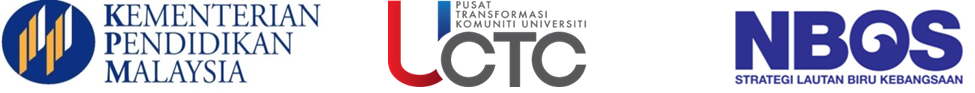 BORANG PENCALONANANUGERAH PENGHARGAAN UCTC 2015
UNIVERSITI KEBANGSAAN MALAYSIASetiap universiti boleh mencalonkan 1 Rakan UCTC Cemerlang yang memenuhi justifikasi pencalonan bagi setiap kategori rakan berikut:NGOKomunitiIndustri/KorporatAgensi KerajaanPersatuan Pelajar Borang Pencalonan yang berasingan perlu dilengkapkan untuk setiap kategori pencalonan.SENARAI SEMAK:Sila tandakan ( √ ) Salinan Keras Borang Pencalonan Anugerah Rakan UCTC yang lengkap dan diperakui  (1 salinan)Salinan Lembut Borang Pencalonan Anugerah Rakan UCTC yang lengkap dan diperakui (1 salinan)Pembuktian dalam bentuk keratan akhbar, pautan media, brosur, gambar sebelum & selepas pelaksanaan dsb (Salinan keras dan salinan lembut)Gambar projek / aktiviti yang telah dijalankan (5 gambar beresolusi tinggi beserta “caption” yang bersesuaian (Salinan lembut)Rakaman video ringkas atau montaj gambar sebelum dan selepas pelaksanaan projek/aktiviti (maksima 1 minit) (Dalam bentuk CD/DVD)URUSETIASemua pencalonan yang telah diperakui di peringkat UCTC Universiti masing-masing bersama dokumen/pembuktian sokongan perlu sampai kepada Urus Setia Induk Majlis Anugerah UCTC di alamat berikut:Sekretariat Skim Dana UCTC UPM Pusat Transformasi Komuniti Universiti (UCTC) Bangunan Jaringan Industri dan Masyarakat Universiti Putra Malaysia, 43400 Serdang, Selangor u.p: Encik Nik Muhamad Adnan Mohd Nor Email: uctc_fund@upm.edu.my dan uctcfundupm@gmail.com,KATEGORI RAKAN UCTC CEMERLANG AMAKLUMAT PROJEK1UNIVERSITI2TAJUK PROJEK3TEMPOH PELAKSANAAN 4KOS PELAKSANAAN5LOKASI6KOMUNITI SASARAN7NAMA KETUA PROJEK8JAWATAN9FAKULTI/SEKOLAH/INSTITUT/PUSAT10NO TELEFON11ALAMAT EMEL12NAMA AHLI-AHLI PROJEK(Senaraikan nama, jawatan, fakulti (multi disiplin) dan institusi ahli projek)NamaJawatan, Fakulti, Institusi12NAMA AHLI-AHLI PROJEK(Senaraikan nama, jawatan, fakulti (multi disiplin) dan institusi ahli projek)12NAMA AHLI-AHLI PROJEK(Senaraikan nama, jawatan, fakulti (multi disiplin) dan institusi ahli projek)12NAMA AHLI-AHLI PROJEK(Senaraikan nama, jawatan, fakulti (multi disiplin) dan institusi ahli projek)12NAMA AHLI-AHLI PROJEK(Senaraikan nama, jawatan, fakulti (multi disiplin) dan institusi ahli projek)13OBJEKTIF PROJEK14RINGKASAN EKSEKUTIF PROJEK(maksima 300 patah perkataan, menggunakan font Arial saiz 12 pt, langkau sebaris “double spacing”)BRAKAN PROJEK UCTCRAKAN PROJEK UCTCRAKAN PROJEK UCTCRAKAN PROJEK UCTCRAKAN PROJEK UCTCRAKAN PROJEK UCTCNama RakanKategori Rakan (Tandakan (√) di ruang yang disediakan)NGOOrganisasi KomunitiIndustri/ KorporatIndustri/ KorporatAgensi KerajaanPersatuan PelajarKategori Rakan (Tandakan (√) di ruang yang disediakan)Maklumat Rakan(Maklumat Rakan mungkin digunakan bagi tujuan pembuktian dan perincian lanjut tahap kolaborasi) Pegawai/Ketua yang bertanggungjawab: Pegawai/Ketua yang bertanggungjawab: Pegawai/Ketua yang bertanggungjawab: Pegawai/Ketua yang bertanggungjawab: Pegawai/Ketua yang bertanggungjawab: Pegawai/Ketua yang bertanggungjawab: Maklumat Rakan(Maklumat Rakan mungkin digunakan bagi tujuan pembuktian dan perincian lanjut tahap kolaborasi) No. Tel Pejabat: No. Tel Pejabat: No. Tel Pejabat: No. Tel Pejabat: No. Tel Pejabat: No. Tel Pejabat: Maklumat Rakan(Maklumat Rakan mungkin digunakan bagi tujuan pembuktian dan perincian lanjut tahap kolaborasi) No. Tel. HP:No. Tel. HP:No. Tel. HP:No. Tel. HP:No. Tel. HP:No. Tel. HP:Maklumat Rakan(Maklumat Rakan mungkin digunakan bagi tujuan pembuktian dan perincian lanjut tahap kolaborasi) Mel-e:Mel-e:Mel-e:Mel-e:Mel-e:Mel-e:Tarikh dan Tempoh KerjasamaSumbangan Rakan (Nyatakan sumbangan rakan secara ringkas. Sila sertakan document pembuktian yang relevan cth surat/mel-e/LoI/MoU/MoA dsb)Kewangan (RM):Kewangan (RM):Kewangan (RM):Bukan kewangan (cth: perkongsian kepakaran, peralatan, kemudahan dsb)Bukan kewangan (cth: perkongsian kepakaran, peralatan, kemudahan dsb)Bukan kewangan (cth: perkongsian kepakaran, peralatan, kemudahan dsb)Sumbangan Rakan (Nyatakan sumbangan rakan secara ringkas. Sila sertakan document pembuktian yang relevan cth surat/mel-e/LoI/MoU/MoA dsb)Huraikan secara ringkas bagaimana rakan UCTC telah menyumbang ke arah mencapai objektif, impak dan kejayaan projek UCTC yang dinyatakan,  contohnya melalui:sumbangan tenaga atau sumbangan kewangan/in-kind  yang signifikan, penglibatan dan sokongan yang aktif & lestari sepanjang projek, perkongsian kepakaran / ilmu yang meningkatkan impak projek kepada komunitiJUSTIFIKASI PENCALONAN  (maksima 300 patah perkataan, menggunakan font Arial saiz 12 pt, langkau sebaris “double spacing”)  JUSTIFIKASI PENCALONAN  (maksima 300 patah perkataan, menggunakan font Arial saiz 12 pt, langkau sebaris “double spacing”)  JUSTIFIKASI PENCALONAN  (maksima 300 patah perkataan, menggunakan font Arial saiz 12 pt, langkau sebaris “double spacing”)  JUSTIFIKASI PENCALONAN  (maksima 300 patah perkataan, menggunakan font Arial saiz 12 pt, langkau sebaris “double spacing”)  JUSTIFIKASI PENCALONAN  (maksima 300 patah perkataan, menggunakan font Arial saiz 12 pt, langkau sebaris “double spacing”)  JUSTIFIKASI PENCALONAN  (maksima 300 patah perkataan, menggunakan font Arial saiz 12 pt, langkau sebaris “double spacing”)  CAKUAN UCTC UNIVERSITISila tandakan ( √ ) Diperakukan:                             A.     Sangat Disokong                                                                            B.      Disokong                                                                                           C.      Tidak Disokong (Sila Nyatakan Sebab)Ulasan:---------------------------------------------------------------------------------------------------------------------------------------------------------------------------------------------------------------------------------------------------------------------------------------------------------------------------------------------------------------------------------------------------Nama Ketua UCTC:  __________________________________                                                              Tandatangan: _______________________________________Cop Jawatan:Tarikh: _________________________DAKUAN URUS SETIACop Penerimaan & Tarikh: 